7. pielikums. Projektu iesniegumu atlases nolikumam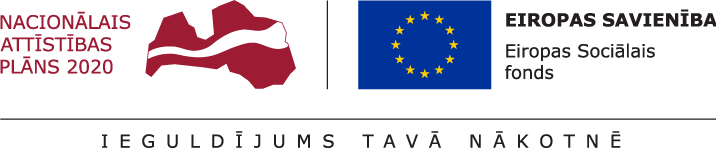 *Filled in by CFCA*The project activities must coincide with the time schedule of the project implementation (Annex 1). All activities supported within the project must be indicated - both the ones performed before project confirmation, and the ones planned to be fulfilled after the confirmation of the project application.**Identification number of the partner/s involved must correspond to the partner number from Table 1.9.* The actual implementation address of the project must be provided in an additional table(s), if several implementation sites are planned* if several partners are expected to be involved in the implementation of the project, information is provided for each partner.* The project implementation time must coincide with the period specified in the project implementation schedule (Annex 1) after the conclusion of the ContractI, the undersigned, __________________________,name, surname				Responsible official _______________________ of the                 Title of the project applicant				Project applicant __________________________.Job titlehereby confirm that at the moment of submitting the project applicationthe project applicant does not comply with any provisions for the exclusion of project applicants referred to in Section 23, Paragraph 1 of the Law on the Management of the European Union Structural Funds and the Cohesion Fund for the Planning Period 2014-2020;the project applicant has sufficient and stable financial resources (not applicable to the state budget institutions);the information provided in the project application and its annexes is true and the co-financing of the European Social Fund requested by the project will be used in accordance with the project application;there are no reasons why this project could not be implemented or its implementation could be delayed, and I confirm that the obligations stipulated in the project can be carried out in the regulatory enactments regarding the implementation of the specific objective of the European Social Fund or the implementation of the measure within the time limits specified;I am aware that the project may not be approved for co-financing from the European Social Fund if the project application, including this section, is not fully and qualitatively completed, as well as if the funding of the European Social Fund (for the current year/planning period) for the regulatory enactments regarding the implementation of the specific objective of the European Social Fund or its measure have been used up at the moment of project approval.I am aware that in the case of false information in the confirmation, administrative sanctions may be imposed against me and against the said legal entity - the project applicant.I am aware that in case of increase in project costs, the project applicant will cover all costs that may arise as a result of cost fluctuations.I certify that I am familiar with the specifics of the relevant European Social Fund, the purpose of the objective or its measure and the requirements specified in the selection regulations.I agree on the processing of data specified in the project application in the Cohesion Policy Funds Management Information System for the period of 2014-2020 and on the transfer of information to other national information systems.I certify that the copies attached to the project application correspond to the original documents in my possession and copies and the electronic version of the project application corresponds to the original project application submitted.I am aware that the project has to be implemented in accordance with the activities provided for in the project application and the results should be maintained in accordance with the project application.Signature*: Date: dd/mm/yyyy* In case the project application form is submitted to Cohesion Policy Funds Management Information System 2014-2020 or signed with an e-signature, the signature section is not to be filled in.ANNEXESAnnex 1 to the Project ApplicationAnnex 2 to the Project ApplicationAnnex 3 to the Project Application*Cost items are indicated according to eligible costs specified in the regulatory enactment regarding the implementation of the specific objective of the European Union fundApplication to the European Social Fund projectProject title:Number and title of the specific objective/activity selection round: 8.2.3. specific objective “To ensure better governance in higher education institutions” 8.2.3. specific objective “To ensure better governance in higher education institutions” 8.2.3. specific objective “To ensure better governance in higher education institutions” 8.2.3. specific objective “To ensure better governance in higher education institutions” 8.2.3. specific objective “To ensure better governance in higher education institutions” Project applicant: Taxpayer registration code: Type of the project applicant (according to Annex 1 of the Regulation 651/2014):State budget financed institutionProject applicant classification according to General Classification of Economic Activity NACE:NACE codeTitle of economic activityTitle of economic activityTitle of economic activityTitle of economic activityProject applicant classification according to General Classification of Economic Activity NACE:Legal address:Street, name of house, No./apartment No.Street, name of house, No./apartment No.Street, name of house, No./apartment No.Street, name of house, No./apartment No.Street, name of house, No./apartment No.Legal address:CityMunicipalityMunicipalityTown or parishTown or parishLegal address:PostcodePostcodePostcodePostcodePostcodeLegal address:E-mailE-mailE-mailE-mailE-mailLegal address:WebsiteWebsiteWebsiteWebsiteWebsiteContact information: Contact information: PositionPositionPositionPositionPositionContact information: PhonePhonePhonePhonePhoneContact information: E-mailE-mailE-mailE-mailE-mailCorrespondence address (to be filled, if different than legal address)Street, name of house, No./apartment No.Street, name of house, No./apartment No.Street, name of house, No./apartment No.Street, name of house, No./apartment No.Street, name of house, No./apartment No.Correspondence address (to be filled, if different than legal address)CityCityMunicipalityMunicipalityTown or parishCorrespondence address (to be filled, if different than legal address)PostcodePostcodePostcodePostcodePostcodeProject identification No.*: Project submission date*:SECTION 1 - PROJECT DESCRIPTIONProject summary: objective, main activities, duration, total costs and planned results of the project (<3000 characters>)(information will be published after the project is confirmed):Objective of the project and its rationale (<3000 characters>):Description of problems and solutions, including description of target group problems and solutions(<15000 characters>)Description of the project target group (<5000 characters>)1.5.Project activities and results to be achieved:1.5.Project activities and results to be achieved:1.5.Project activities and results to be achieved:1.5.Project activities and results to be achieved:1.5.Project activities and results to be achieved:1.5.Project activities and results to be achieved:No.Project activity*Description of the project activity (<2500 characters for each activity>)ResultNumerical resultNumerical resultPartners Involved**No.Project activity*Description of the project activity (<2500 characters for each activity>)ResultAmountUnit1.2.2.12.22.3 2.42.5.1.6. The monitoring indicators to be achieved in the project in accordance with the regulatory enactments regarding the implementation of the specific objective or activity of the European Union Fund specified in the following:1.6.1. Output Indicators1.6.1. Output Indicators1.6.1. Output Indicators1.6.1. Output Indicators1.6.1. Output Indicators1.6.1. Output Indicators1.6.1. Output IndicatorsNr.Name of the indicatorScheduled valueScheduled valueScheduled valueUnitNotesNr.Name of the indicatoryearintervalue final valueUnitNotes1.The number of higher education institutions, which have been granted support of the European Social Fund for the implementation of development strategies and results oriented governance.number of institutions2.The number of study direction councils created, functioning within the scope of projectsn/an/an/anumber of study direction councils1.6.2. Result Indicators1.6.2. Result Indicators1.6.2. Result Indicators1.6.2. Result Indicators1.6.2. Result IndicatorsNr.Name of the indicatorScheduled valueUnitNotesNr.Name of the indicatorScheduled valueUnitNotes1.The number of higher education institutions, which have introduced development strategies and results oriented governance.number of institutionsProject implementation place:Project implementation place:1.7.1. Project implementation address* The whole Latvia1.9. Information about partner/partners1.9. Information about partner/partners1.9. Information about partner/partners1.9. Information about partner/partners1.9.1. Name of the Partner*:Taxpayer registration code:Type of the Partner:Legal address:Street, name of house, No./apartment No.Street, name of house, No./apartment No.Street, name of house, No./apartment No.Legal address:CityMunicipalityTown or parishLegal address:PostcodePostcodePostcodeLegal address:E-mailE-mailE-mailLegal address:WebsiteWebsiteWebsiteContact information: Name and surname of contact personName and surname of contact personName and surname of contact personContact information: PositionPositionPositionContact information: PhonePhonePhoneContact information: E-mailE-mailE-mailCorrespondence address (to be filled, if different than legal address)Street, name of house, No./apartment No.Street, name of house, No./apartment No.Street, name of house, No./apartment No.Correspondence address (to be filled, if different than legal address)CityMunicipalityTown or parishCorrespondence address (to be filled, if different than legal address)PostcodePostcodePostcodeJustification of the reason for the choice of the Partner(including Partner's investment in the project and the benefits of participating in the project)SECTION 2 - PROJECT IMPLEMENTATION2.1 Project implementation capacity2.1 Project implementation capacityManagement capacity (<5000 characters>)Financial capacity (<2000 characters>)Implementation capacity (<5000 characters>)2.2 Description of project implementation, management and monitoring2.3 Project implementation time* (full months):2.4 Assessment of project risks:2.4 Assessment of project risks:2.4 Assessment of project risks:2.4 Assessment of project risks:2.4 Assessment of project risks:2.4 Assessment of project risks:No.RiskRisk descriptionRisk influence(high, medium, low)Probability of mate realising(high, medium, low)Measures of risk prevention/mitigation1.Management and implementation staff risks2.Financial risks3.Implementation risks4.Legal risks5.Risk of attainment and administration of results and monitoring indicators2.5. The project's substantive connection with other submitted/implemented/currently being implemented projects: 2.5. The project's substantive connection with other submitted/implemented/currently being implemented projects: 2.5. The project's substantive connection with other submitted/implemented/currently being implemented projects: 2.5. The project's substantive connection with other submitted/implemented/currently being implemented projects: 2.5. The project's substantive connection with other submitted/implemented/currently being implemented projects: 2.5. The project's substantive connection with other submitted/implemented/currently being implemented projects: 2.5. The project's substantive connection with other submitted/implemented/currently being implemented projects: 2.5. The project's substantive connection with other submitted/implemented/currently being implemented projects: 2.5. The project's substantive connection with other submitted/implemented/currently being implemented projects: No.Project titleProject numberProject summary, main activitiesDescription of complementarity/demarcationProject total costs(euro)Source and type of funding (state/municipal budget, EU funds, other)Project implementation time (mm/yyyy)Project implementation time (mm/yyyy)No.Project titleProject numberProject summary, main activitiesDescription of complementarity/demarcationProject total costs(euro)Source and type of funding (state/municipal budget, EU funds, other)Project launchProject completion1.2.SECTION 3 - COMPLIANCE WITH THE HORIZONTAL PRINCIPLES3.1. Description of the compliance with the horizontal principle "Equal Opportunities" (<4000 characters>)3.3. Description of the compliance with the horizontal principle "Sustainable Development" (<3000 characters>)3.4. The indicators to be reached when implementing the horizontal principle "Sustainable Development" planned for the project:3.4. The indicators to be reached when implementing the horizontal principle "Sustainable Development" planned for the project:3.4. The indicators to be reached when implementing the horizontal principle "Sustainable Development" planned for the project:3.4. The indicators to be reached when implementing the horizontal principle "Sustainable Development" planned for the project:3.4. The indicators to be reached when implementing the horizontal principle "Sustainable Development" planned for the project:3.4. The indicators to be reached when implementing the horizontal principle "Sustainable Development" planned for the project:3.4. The indicators to be reached when implementing the horizontal principle "Sustainable Development" planned for the project:No.Title of the indicatorInitial valueInitial valueAchievablevalueUnitNotes1.Number of persons educated about environment and climate changesNumber of persons educated about environment and climate changesSECTION 5 - PUBLICITYInformative and publicity activities of the projectInformative and publicity activities of the projectInformative and publicity activities of the projectInformative and publicity activities of the projectType of the activityDescription of the activityImplementation periodAmountInformative posterOn-line informationOther (please, indicate)SECTION 6 - MAINTENANCE OF PROJECT RESULTS AND PROVISION OF SUSTAINABILITY6.1. Describe how the results achieved during the project will be maintained after completing the project (<3000 characters>):SECTION 7 – STATE AID7.1.Project implementation type:SECTION 8 - ACKNOWLEDGEMENTProject implementation scheduleProject activity numberProject implementation schedule (in quarters)Project implementation schedule (in quarters)Project implementation schedule (in quarters)Project implementation schedule (in quarters)Project implementation schedule (in quarters)Project implementation schedule (in quarters)Project implementation schedule (in quarters)Project implementation schedule (in quarters)Project implementation schedule (in quarters)Project implementation schedule (in quarters)Project implementation schedule (in quarters)Project implementation schedule (in quarters)Project implementation schedule (in quarters)Project implementation schedule (in quarters)Project implementation schedule (in quarters)Project implementation schedule (in quarters)Project implementation schedule (in quarters)Project implementation schedule (in quarters)Project implementation schedule (in quarters)Project implementation schedule (in quarters)Project implementation schedule (in quarters)Project implementation schedule (in quarters)Project implementation schedule (in quarters)Project implementation schedule (in quarters)Project activity numberYear 2018Year 2018Year 2018Year 2018Year 2019Year 2019Year 2019Year 2019Year 2020Year 2020Year 2020Year 2020Year 2021Year 2021Year 2021Year 2021Year 2022Year 2022Year 2022Year 2022Year 2023Year 2023Year 2023Year 2023Project activity numberFunding planSource of fundingYear 2018Year 2019Year 2020Year 2021Year 2022Year 2023TotalTotalSource of fundingAmountAmountAmountAmountAmountAmountAmount%ESF fundingEligible state budget fundingTotal eligible costsPublic ineligible costsPrivate ineligible costsTotal ineligible costsTotal costsSummary of the project budgetCodeTitle of the cost item*Type of costs (Direct / Indirect)AmountUnit Project activity No.CostsCostsTOTALTOTALIncl. VATCodeTitle of the cost item*Type of costs (Direct / Indirect)AmountUnit Project activity No.EligibleIneligibleEUR%Incl. VAT1.Project costs according to the flat rateIndirect2.Project management costsDirect2.1.Remuneration costs of the project management staffDirect2.1.1.Remuneration costs of the project management staff (on basis of an employment contract)Direct2.1.2.Project management staff costs in the case of company / service contractDirect2.2.Other project management costsDirect2.2.1.Costs of purchasing or renting equipment for the newly created workplaces (office furniture and equipment, computer software and licenses)Direct2.2.2.Costs of domestic business trips and work travels Direct2.2.3.Transport costsDirect3.Project implementation staff costsDirect3.1.1.Remuneration costs of the project implementation staffDirect3.1.1.Remuneration costs of the project implementation staff (on basis of an employment contract)Direct3.1.2.Remuneration costs of partners project implementation staff (on basis of an employment contract)Direct3.1.3.Project implementation staff costs in case of company / service contractDirect3.2.Other project implementation staff costsDirect3.2.1.Costs of purchasing or renting equipment for the newly created workplaces (office furniture and equipment, computer software and licenses)Direct3.2.2.Costs of domestic business trips and work travels Direct3.2.3.Costs of foreign business tripsDirect3.2.4.Transport costsDirect5.Costs of development, improvement and quality control of information systemsDirect5.1.Costs of development, improvement and implementation of e-solutionsDirect5.2.Costs of purchasing, creation of financial management and accounting software, extension or alignment of functionality and briefing on usageDirect10.Cost of project information and publicity measuresDirect13.Other project implementation costsDirect13.1.Costs of services Direct13.2.Participation fee in international study program content innovation conferencesDirect13.3.Costs of evaluation of study direction changes Direct13.4.Costs related to the organization and implementation of conferences, discussions, training and experience exchange eventsDirect13.5.Costs of Licenses and subscription costs for International Management Tools and Quality Management analysis ToolsDirect13.6.Training costsDirect13.7.Participation fee in international professional cooperation networks of teachers DirectTOTAL